GUVERNUL ROMÂNIEI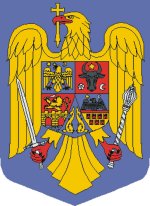 H O T Ă R Â R Epentru modificarea şi completarea Hotǎrârii Guvernului nr. 185/2011 privind stabilirea unor măsuri în vederea finanţării unor proiecte şi programe din bugetul Fondului pentru mediu                În temeiul art. 108 din Constituţia României, republicată și al art. 13 alin. (1) lit. a), m), p), v) și aa), alin. (3) și alin. (5) din Ordonanța de urgență a Guvernului nr. 196/2005 privind Fondul pentru mediu, aprobată cu modificări și completări prin Legea nr. 105/2006, cu modificările și completările ulterioare,Guvernul României  adoptă prezenta hotărâre:           Articol unic - Hotǎrârea Guvernului nr.185/2011 privind stabilirea unor măsuri în vederea finanţării unor proiecte şi programe din bugetul Fondului pentru mediu, publicată în Monitorul Oficial al României, Partea I, nr. 167 din 09 martie 2011, cu modificările și completările ulterioare, se modifică și se completează după cum urmează:           1. La articolul 1 alineatul (1), după litera b) se introduc două  noi litere, literele c) și d), cu următorul cuprins:“c) Programul de dezvoltare şi optimizare a Reţelei naţionale de supraveghere a radioactivităţii mediului.  d) Efectuarea de lucrări destinate prevenirii, înlăturării și /sau diminuării efectelor produse de fenomenele meteorologice extreme, precum și de alți factori vătămători.”          2. La articolul 2, alineatul (1) se modifică și va avea următorul cuprins:“(1)  Categoriile de proiecte şi programe care se finanţează conform prevederilor prezentei hotărâri şi prevederilor art. 13 alin. (1) lit. m), p), v) și aa) din Ordonanţa de urgenţă a Guvernului nr. 196/2005, aprobată cu modificări şi completări prin Legea nr. 105/2006, cu modificările şi completările ulterioare, precum şi sumele destinate finanţării acestora se aprobă prin hotărâre a Guvernului, la propunerea Ministerului Mediului, Apelor şi Pădurilor.”.PRIM-MINISTRU FLORIN-VASILE CÎŢU